PRESS RELEASEEuropean Heritage Awards / Europa Nostra Awards 2019:Tillkännagivande av de prisbelönta förslagenHaag, 21 maj 2019 – Vinnarna av European Heritage Awards / Europa Nostra Awards 2019, Europas mest prestigefyllda kulturarvspris, tillkännagavs idag av Europakommissionen och Europa Nostra, två ledande aktörer för Europas kulturarv. 25 pristagare från 16 länder har uppmärksammats för deras imponerande arbete inom restaurering, forskning, eldsjälar, utbildning, träning och kunskapsspridning. Bland årets pristagare i kategorin Restaurering/Konservering finns den skickligt utförda restaureringen av den medeltida tiondeboden i Ingatorp. Pristagarna kommer att hedras under European Heritage Awards ceremoni den 29 oktober i Paris, i samband med European Heritage Congress.Europa Nostra Awards kommer även att delas ut till två anmärkningsvärda kulturarvsprestationer från två länder i Europa som inte deltar I EU Creative Europe programmet, Schweiz och Turkiet. Europas invånare och invånare i resten av världen kan från och med nu rösta fram (rösta på nätet) the Public Choice Award, och därmed mobilisera stöd för pristagare från deras eget eller något annat europeiskt land. Bland de tillägnade personerna och uppmärksammade europeiska kulturarvsinitiativ som har fått pris 2019 finns: den känsliga restaureringen av Chapel of the Holy Shroud i Turin; en ikonisk religiös kulturarvsplats som förstördes av brand 1997 och som nu har öppnats igen för allmänheten; utvecklingen av ett digitalt romskt arkiv, en internationellt tillgänglig plats som kan synliggöra Romanikulturen och dess berättelser liksom ge svar åt  stereotype föreställningar genom berättelser berättade av romer själva; dedikation till en av de äldsta kulturarvs NGO I Europa som har åtagit sig att skydda kulturarvet I Norge under mer än 175 år; ett träningsprogram för flyktingar, kuturarvsspecialister från Syrien, organiserat av Tyska institutet i Istanbul, som är ett kraftfullt exempel för länderna I Europa, liksom för resten av världen. Europakommissionen och Europa Nostra har också tillkännagivit ett Speciellt Europeiskt kulturarvspris tillägnad Paris brandkår. Tillsammans med polisstyrkan och restaureringsexperter, bekämpade Paris brandkår modigt och skickligt den våldsamma branden i Notre Dame katedralen under natten 15 april och lyckades rädda byggnadens stenstomme från att totalförstöras. Läs den särskilda pressreleasen för detta specialpris inom kategorin “dedicated service to heritage” här.“Jag är mycket stolt över att få gratulera alla Europa Nostra pristagare 2019. Dessa kulturarvshjältar – professionella och volontärer runt över hela Europa – har verkligen åstadkommit något. De arbetar med att restaurera, bevara, stödja och främja det europeiska kulturarvet, dess monument och historiska platser, och även dess immateriella kulturarv av högsta möjliga kvalitet. Europa Nostra priserna är ett bevis på det stora inflytande som kulturarvsprojekt har på vår ekonomi, vår omgivning, vårt kulturarv och vår livskvalitet. Europas kulturarv är viktig tillgång för Europas framtid och välstånd. Det är ett central budskap till alla Europas medborgare och alla framtida ledare av de europeiska institutionerna inför det kommande EU valet”, konstaterar Plácido Domingo, den välrenommerade operasångaren och Europa Nostras president.“Vårt kulturarv är vår gemensamma resurs, vårt historiska arv på vilket vi bygger vår framtid. Vi bär på det i våra hjärtan och i vårt dagliga liv – och det är avgörande för vår känsla av tillhörighet. Det europeiska kulturarvsåret som vi firade 2018 markerade dess centrala roll. Nu är vår uppgift att fortsätta att främja det under kommande år. Detta års Europa Nostra pristagare deltar i detta arbete med sitt engagemang och sitt högkvalitativa arbete och jag gratulerar dem varmt,” säger Tibor Navracsics, EUs kommissionär för utbildning, kultur, ungdom och sport. Oberoende juryer, kulturarvsspecialister från olika europeiska länder, har gått igenom förslagen, totalt 149 ansökningar, inlämnade av organisationer eller individer från 34 europeiska länder, och valt ut vinnarna. Pristagarna kommer att firas på European Heritage Awards Ceremony, tillsammans med EU kommissionären Tibor Navracsics och Maestro Plácido Domingo, som organiseras med stöd av Frankrikes president Emmanuel Macron, på kvällen de 29 oktober i Paris. Sju Grand Prix pristagare (var och en erhåller €10,000) och Public Choice Award, som väljs bland årets pristagare, kommer att tillkännages under ceremonin.Höga EU dignitärer kommer att närvara under ceremonin; från europeiska institutioner och medlemsländer, liksom professionella kulturarvsexperter och kulturarvsfrämjare från samtliga länder i Europa. Pristagarna kommer själva att presentera sina prestationer på Excellence Fair den 28 oktober. De kommer också and bidra till ett antal andra evenemang under European Heritage Congress i Paris, den 27-30 oktober 2019.The Call for Entries för 2020 utgåva av Awards kommer att publiceras  i juni 2019 på hemsida. 2019 Award Winners(listed alphabetically by country)Category ConservationCastle of Montreuil Bonnin, FRANCEFortified Settlement of Mutso, GEORGIAChapel of the Holy Shroud, Turin, ITALYCathedral of Saint Bavo, Haarlem, THE NETHERLANDSThe Queen Louise Adit Complex, Zabrze, POLANDPavilion for the Presentation of Archaeological Remains, Celje, SLOVENIALithica Quarry of s’Hostal, Menorca, SPAINOratory of the Partal Palace in the Alhambra, Granada, SPAINThe Portal of Glory, Santiago de Compostela, SPAINMedieval Tithe Barn, Ingatorp, SWEDENYr Ysgwrn, Trawsfynydd, Wales, UNITED KINGDOMCategory Research​Solak 1: a Model of Predictive Archaeology, ARMENIA/ITALY​VERONA: Van Eyck Research in OpeN Access, BELGIUMRomArchive - Digital Archive of the Roma, GERMANYCategory Dedicated ServiceVVIA - Flemish Association for Industrial Archaeology, BELGIUMFortidsminneforeningen – National Trust of Norway, NORWAYCategory Education, Training and Awareness RaisingTUMO Center for Creative Technologies, Yerevan, ARMENIAHistory Radar 1938, Vienna, AUSTRIABetina Museum of Wooden Shipbuilding, CROATIAMonument Europe, Berlin, GERMANYStewards of Cultural Heritage, GERMANYGreek Paths of Culture, Athens, GREECECommonlands: Cultural Community Mapping in Alpine Areas, Parco Nazionale Val Grande, ITALYLe Dimore del Quartetto, Milan, ITALYA Place at the Royal Table, Warsaw, POLAND A Europa Nostra Award will also be presented to two remarkable heritage achievements from European countries not taking part in the EU Creative Europe programme.Category ConservationBoğaziçi University Gözlükule Excavation Research Center, Tarsus, TURKEYCategory Dedicated ServiceMr. Léonard Gianadda, Martigny, SWITZERLANDIngatorps medeltida tiondebod, SverigeTiondeboden är belägen i den småländska byn Ingatorp och den är en av Sveriges äldsta bevarade träbyggnader. I boden förvarades tiondet, dvs den skatt som utgjorde en tiondel av böndernas årliga produktion, som gick till prästerskapet och kyrkan. Projektet har lagt stor vikt vid att bevara byggnadens medeltida atmosfär och därtill verkat för forskning och förmedling av kunskap om medeltida träarkitektur, hantverk och hållbar förvaltning. Ingatorps församling är tiondebodens ägare och förvaltare som har engagerat och fått betydande stöd av lokalsamhället i projektet. Linköpings stift har finansierat huvuddelen av restaureringsprojektet och Hantverkslaboratoriet vid Göteborgs universitet har bidraget med resurser till forskningen och kunskapsspridningen.Projektet startade 2011 med en grundlig dokumentation och skadeinventering av byggnaden. Reparationstimmer av kvalitet som motsvarade originalet hämtades lokalt från kyrkans egen skog. Timret bearbetades med återskapade medeltida metoder och verktyg och fick efter bearbetning lufttorka före användning. Ett historiskt recept för taktjära och applicering återinfördes, som har visat sig ge ett bättre skydd än moderna tillvägagångssätt.Projektet har haft stort fokus på kunskapsförmedling och under den i tid utdragna restaureringen anordnades flera kurser och forskningsrelaterade workshops. Kombinationen av tvärvetenskaplig forskning, lokalt engagemang från församlingsbor och hantverkare i materialframställning, restaurering och kunskapsförmedling till en bredare allmänhet har präglat detta kulturvårdsprojekt. Varje beslut har lagts fram i en öppen diskussion och alla erfarenheter har förmedlats i seminarier, föreläsningar och kurser.En viktig del av den lokala förankringen skedde genom delaktighet i materialanskaffning och tillverkning av takspån. Mer än 40 bybor, regionala hantverkare och aktiva inom kulturmiljövården medverkade på kurserna, som arrangerades i samarbete med Hantverkslaboratoriet, och bidrog därmed praktiskt till restaureringen. Ett viktigt syfte med kunskapsspridningen var att resultaten och metoderna från restaureringen kan användas vid den framtida vården av boden men även vid bevarandet av övriga medeltida träbyggnader.Juryn noterade denna del av projektet, och markerade att ”det har varit fokus på kunskapsöverföring av traditionellt hantverk och även främjandet av en ägandekänsla bland lokalbefolkningen.” Projektet har också resulterat i vetenskapliga artiklar och presenterats på internationella konferenser, och på så sätt garanterat en kunskapsöverföring även på en internationellt nivå. ”Detta har varit en stor insats för bevarandet av en 1200-tals bod,” noterade juryn, ”med hänsynstagande till träets specifika egenskaper. Teamet kring projektet har uppnått ett mycket bra resultat utifrån begränsade ekonomiska resurser och deras mobilisering av personalresurser är lovvärt.”Mer information: Karl-Magnus Melin│ kalle@timmermanskonst.se│ 0046 733425265BackgroundEuropean Heritage Awards / Europa Nostra AwardsThe European Heritage Awards / Europa Nostra Awards were launched by the European Commission in 2002 and have been run by Europa Nostra ever since. They celebrate and promote best practices related to heritage conservation, research, management, voluntarism, education and communication. In this way, they contribute to a stronger public recognition of cultural heritage as a strategic resource for Europe’s economy and society. The Awards are funded by the Creative Europe programme of the European Union.   In the past 17 years, organisations and individuals from 39 countries have submitted a total of 3,032 applications for the Awards. Concerning the number of entries by country, Spain is first in the ranking, with 527 projects, followed by Italy, with 308 entries, and the United Kingdom, with 299 applications. With regard to the categories, Conservation has had the most submissions (1,744). Next comes Education, Training and Awareness-Raising (555), then Research (381), and, finally, Dedicated Service to Heritage (352).Since 2002, independent expert juries have selected 512 award-winning projects from 34 countries. In line with the number of entries, Spain tops the list with 67 awards received. The United Kingdom is in second place(61 awards) and Italy comes third (45 awards). Regarding the categories, Conservation has the most winners(291) followed by Education, Training and Awareness-Raising (82), Dedicated Service to Heritage (76) and, lastly, Research (63).A total of 116 Grand Prix of €10,000 have been presented to outstanding heritage initiatives, selected from among the award-winning projects.The European Heritage Awards / Europa Nostra Awards highlight best practices, encourage the cross-border exchange of knowledge and connect various stakeholders in wider networks. The Awards bring major benefits to the winners, such as greater (inter)national exposure, follow-on funding and increased visitor numbers. In addition, the Awards foster a greater understanding of our shared heritage amongst the general public. The Awards are therefore a key tool to promote Europe’s heritage. Europa NostraEuropa Nostra is the pan-European federation of heritage NGOs which is also supported by a wide network of public bodies, private companies and individuals. Covering more than 40 countries in Europe, the organisation is the voice of civil society committed to safeguarding and promoting Europe’s cultural and natural heritage. Founded in 1963, it is today recognised as the most representative heritage network in Europe. Plácido Domingo, the world-renowned opera singer, is the President of the organisation.Europa Nostra campaigns to save Europe's endangered monuments, sites and landscapes, in particular through the 7 Most Endangered programme. It celebrates excellence through the European Heritage Awards / Europa Nostra Awards. It also contributes to the formulation and implementation of European strategies and policies related to heritage, through a structured dialogue with European Institutions and the coordination of the European Heritage Alliance 3.3. Creative EuropeCreative Europe is the EU programme that supports the cultural and creative sectors, enabling them to increase their contribution to jobs and growth. With a budget of €1.46 billion for 2014-2020, it supports organisations in the fields of heritage, performing arts, fine arts, interdisciplinary arts, publishing, film, TV, music, and video games as well as tens of thousands of artists, cultural and audiovisual professionals. The funding allows them to operate across Europe, to reach new audiences and to develop the skills required in the digital age. 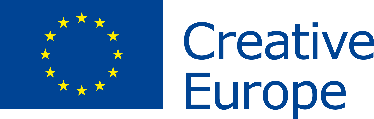 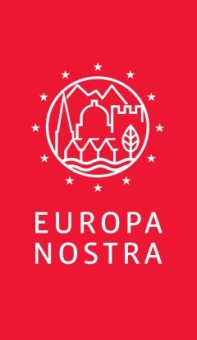 CONTACTSEuropa NostraAudrey Hogan, ah@europanostra.orgT. +31 70 302 40 52; M. +31 63 1 17 84 55 European Commission Nathalie Vandystadt nathalie.vandystadt@ec.europa.eu, +32 2 2967083TO FIND OUT MOREAbout each winning project:Information and jury’s comments, Photos and Videos (in high resolution)Press release in various languagesCreative Europe website Commissioner Navracsics website